NOVIGRAD, ŠAINI, VINCENTA IZ KASTVA – 4 LEŽIŠČA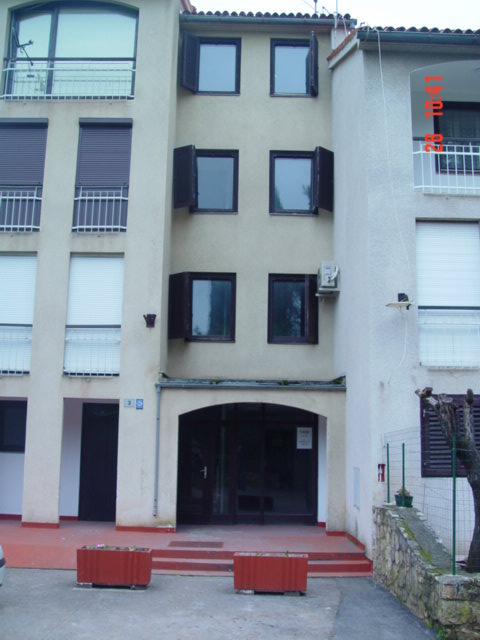 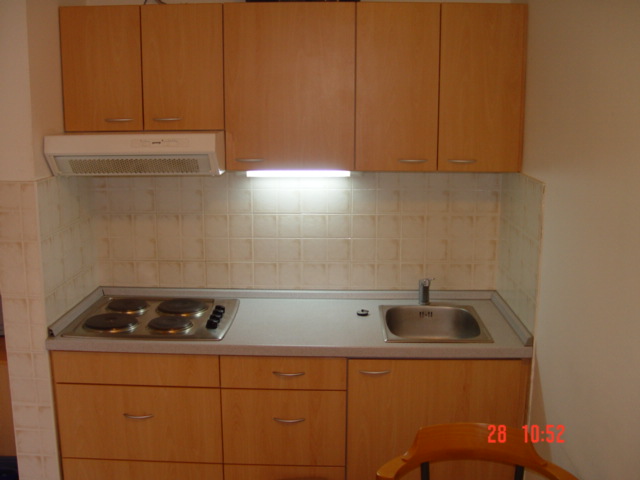 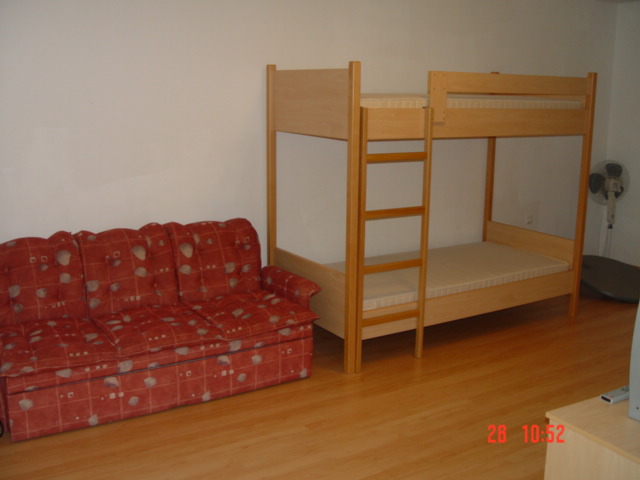 Vhod v blok Vinceta iz Kastva III-A				Kuhinjska niša					 Ležišča v dnevnem prostoru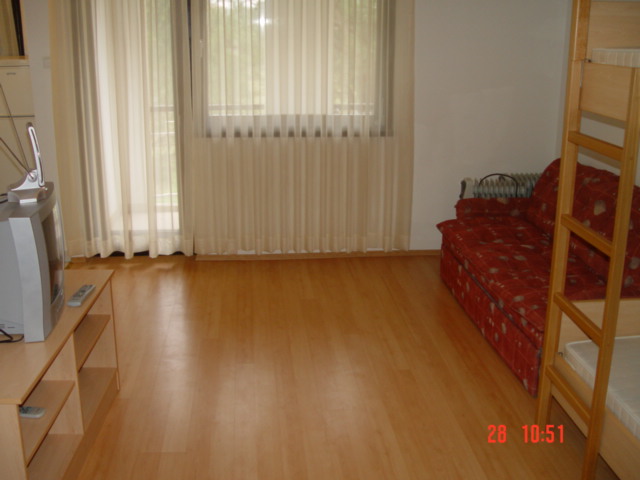 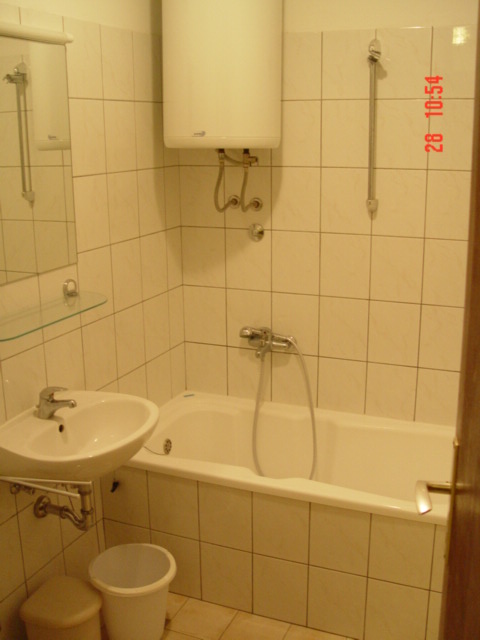 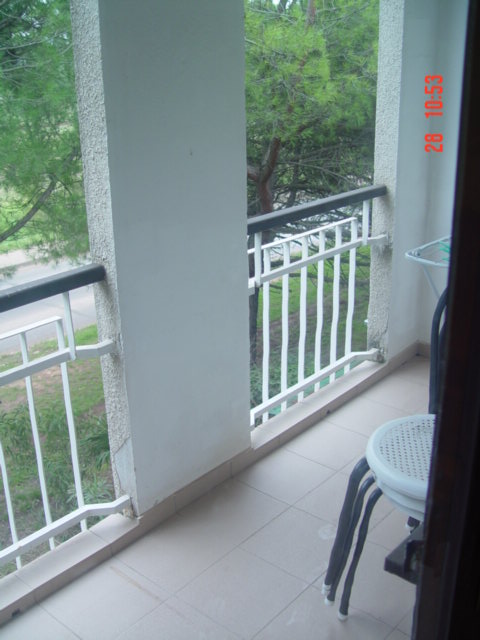 	   Dnevni prostor					Kopalnica z WC-jem					BalkonSLIKE SO SIMBOLIČNE!Število počitniških enot: 7Kratek opis: Novigrad se nahaja na zahodni istrski obali, samo  od slovensko-hrvaške meje. V mestu je več restavracij, trgovin, barov in diskotek. V apartmaju je kuhinjska niša, balkon, dnevni prostor z ležišči in WC s kopalnico. Vsi apartmaji so opremljeni za bivanje in kuhanje. S seboj je potrebno prinesti posteljnino, brisače, kuhinjske krpe in čistila.  Vodenje živali v objekt ni dovoljeno. Prav tako v apartmaju ni dovoljeno kajenje .Dostop do lokacije: Po poljubni cesto do KopraV Kopru zavijete na izvoz - smer PulaPeljete se proti mejnemu prehodu DragonjaOb vstopu v Republiko Hrvaško se peljete proti kraju Buje.Ob izhodu iz kraja Buje se peljete proti NovigraduOb vstopu v mesto Novigrad peljete na prvem semaforju naravnost proti centruTakoj, ko prevozite križišče, zavijete desno na parkirišče in poiščete tur. agencijo Festino, kjer se prijavite in dvignete ključe od apartmajaDo apartmajev pridete tako, da ob vstopu v mesto Novigrad zavijete na prvem semaforju desno. Po približno  vožnje zavijete levo na ulico Vincenta iz Kastva in zopet levo do stanovanjskega bloka III-A, kjer se nahajajo štiri apartmaji. V stanovanjskem bloku A-2 se nahaja še en apartma.Dostop do plaže: približno  do plaže peš.Podatki o recepciji: Turistična agencija Festino (točne podatke glede prevzema ključev boste prejeli hkrati z napotnico za letovanje).Podroben opis za posamezno enoto si lahko pogledate v nadaljevanju. Enota:	 		B 28/IINaslov: 		Vinceta iz Kastva III-ATip enote: 		studio s 4 ležišči (garsonjera v bloku)Etaža:  			2. nadstropjeDvigalo:		nePovršina: 		Stanje enote: 		v letu 2004 je bila zaključena obnova stanovanj in zamenjana stanovanjska oprema, v letu 2020 so bila zamenjana okna in vrataTerasa/balkon: 	balkonVrtna garnitura:	daŽar:			neV apartmaju: 		kabelska TV, radioKlimatska naprava:	daOgrevanje: 		električni radiatorji, klimaTip ležišč: 		1 × raztegljiv kavč in 1 × pograd v dnevnem prostoruShramba: 		/Kuhinja: 		kuhalna plošča, hladilnik z zamrzovalnim predalomParkirišče: 		skupno parkirišče v neposredni bližini, parkirišča niso označena.Enota: 			B 33/IINaslov: 		Vinceta iz Kastva III-ATip enote: 		studio s 4 ležišči (garsonjera v bloku)Etaža:  			2. nadstropjeDvigalo:		nePovršina: 		Stanje enote: 		v letu 2004 je bila zaključena obnova stanovanj in zamenjana stanovanjska oprema, v letu 2020 so bila zamenjana okna in vrataTerasa/balkon: 	balkonVrtna garnitura:	daŽar:			neV apartmaju: 		kabelska TV, radioKlimatska naprava:	daOgrevanje: 		električni radiatorji, klimaTip ležišč: 		1 × raztegljiv kavč in 1 × pograd v dnevnem prostoruShramba: 		/Kuhinja: 		kuhalna plošča, hladilnik z zamrzovalnim predalomParkirišče: 		skupno parkirišče v neposredni bližini, parkirišča niso označena.Enota: 			B 34/IINaslov: 		Vinceta iz Kastva III-ATip enote: 		studio s 4 ležišči (garsonjera v bloku)Etaža:  			2. nadstropjeDvigalo:		nePovršina: 		Stanje enote: 		v letu 2004 je bila zaključena obnova stanovanj in zamenjana stanovanjska oprema, v letu 2020 so bila zamenjana okna in vrataTerasa/balkon: 	balkonVrtna garnitura:	daŽar:			neV apartmaju: 		kabelska TVKlimatska naprava:	daOgrevanje: 		električni radiatorji, klimaTip ležišč: 		1 × raztegljiv kavč in 1 × pograd v dnevnem prostoruShramba: 		/Kuhinja: 		kuhalna plošča, hladilnik z zamrzovalnim predalomParkirišče: 		skupno parkirišče v neposredni bližini, parkirišča niso označena.Enota: 			B 36/IINaslov: 		Vinceta iz Kastva III-ATip enote: 		studio s 4 ležišči (garsonjera v bloku)Etaža:  			2. nadstropjeDvigalo:		nePovršina: 		Stanje enote: 		v letu 2004 je bila zaključena obnova stanovanj in zamenjana stanovanjska oprema, v letu 2020 so bila zamenjana okna in vrataTerasa/balkon: 	balkonVrtna garnitura:	daŽar:			neV apartmaju: 		kabelska TV, radioKlimatska naprava:	daOgrevanje: 		električni radiatorji, klimaTip ležišč: 		1 × raztegljiv kavč in 1 × pograd v dnevnem prostoruShramba: 		/Kuhinja: 		kuhalna plošča, hladilnik z zamrzovalnim predalomParkirišče: 		skupno parkirišče v neposredni bližini, parkirišča niso označena.Enota: 			B 26/IINaslov: 		Vinceta iz Kastva II-ATip enote: 		studio s 4 ležišči (garsonjera v bloku)Etaža:  			2. nadstropjeDvigalo:		nePovršina: 		Stanje enote: 		v letu 2004 je bila zaključena obnova stanovanj in zamenjana stanovanjska oprema, v letu 2020 so bila zamenjana okna in vrataTerasa/balkon: 	balkonVrtna garnitura:	daŽar:			neV apartmaju: 		kabelska TV, radioKlimatska naprava:	daOgrevanje: 		električni radiatorji, klimaTip ležišč: 		1 × raztegljiv kavč in 1 × pograd v dnevnem prostoruShramba: 		/Kuhinja: 		kuhalna plošča, hladilnik z zamrzovalnim predalomParkirišče: 		skupno parkirišče v neposredni bližini, parkirišča niso označena.Enota: 			5/pNaslov: 		Stjepana Konzula Istrijana 1 v NovigraduTip enote: 		studio s 4 ležišči (garsonjera v bloku)Etaža:  			pritličjeDvigalo:		nePovršina: 		36,96 m2 Stanje enote: 		v letu 2017 je bila zaključena obnova stanovanja in zamenjana stanovanjska oprema, v letu 2020 je bila montirana ograja v atrijuTerasa/balkon: 	atrij (20,55 m2)Vrtna garnitura:	daŽar:			neV apartmaju: 		TV, radioKlimatska naprava:	daOgrevanje: 		električni radiatorji, klimaTip ležišč: 		2 × raztegljiv kavč Shramba: 		/Kuhinja: 		kuhalna plošča, hladilnik z zamrzovalnim predalomParkirišče: 		skupno parkirišče v neposredni bližini, parkirišča niso označena.Enota: 			B 32/IINaslov: 		Vinceta iz Kastva 2, NovigradTip enote: 		studio s 4 ležišči (garsonjera v bloku)Etaža:  			2. nadstropjeDvigalo:		nePovršina: 		36,95 m2Stanje enote: 		v letu 2017 je bila zaključena obnova stanovanja in zamenjana stanovanjska opremaTerasa/balkon: 	balkonVrtna garnitura:	daŽar:			neV apartmaju: 		TV, radioKlimatska naprava:	daOgrevanje: 		električni radiatorji, klimaTip ležišč: 		2 × raztegljiv kavč Shramba: 		/Kuhinja: 		kuhalna plošča, hladilnik z zamrzovalnim predalomParkirišče: 		skupno parkirišče v neposredni bližini, parkirišča niso označena.